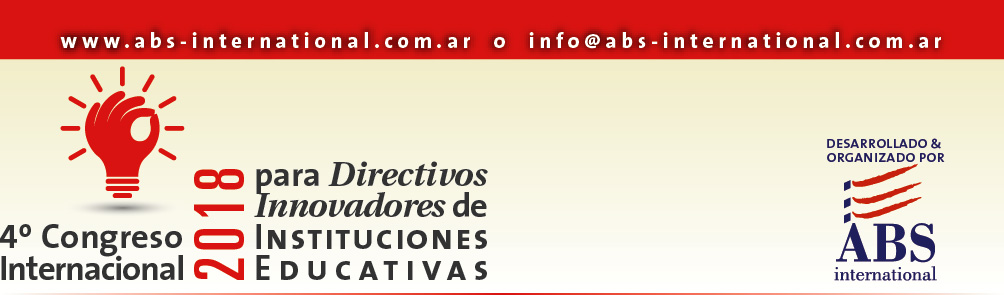 Título de la charla en Arial 16 boldSi hubiera subtítulo en Arial 12 bold italicPor Nombre del disertante • Email (en Arial 10 bold)Este archivo puede usarse como base (sobrescribiéndolo) o como guía de uno nuevo. Las características técnicas son las siguientes:• El tamaño del archivo u hoja es A4 (21 x 29,7 cm)• Los márgenes utilizados son:• Se sugiere para el texto utilizar Arial en cuerpo (tamaño) 10 pts. Otras opciones de fuentes tipográficas son: Georgia, Helvética, Times, Trebuchet y Verdana.• El texto debe escribirse de corrido sin saltos de sección ni columnas. En el caso de necesitar columnas pueden usarse campos de texto o tablas.• Los textos deben ir en negro o gris al 80%.• Sugerencias:No usar imágenes pequeñas de Internet • NO DEBE UTILIZARSE:- Ningún tipo de encabezado o pie de página- El archivo va sin paginar- Tipografías fantasíaForma de entrega del material:El nombre del archivo Word debe contener el nombre y apellido del disertante y entre paréntesis la cantidad de páginas que está enviando, por ejemplo «Laura-Lewin(2).doc». 
Al enviar el material por mail, el subject o asunto debe contener nombre, apellido y tipo de material que se envía (handout), ejemplo: «Laura Lewin handout»Margen superiorMargen inferiorMargen izquierdoMargen derecho2,5 cm2 cm2 cm2 cm